Сумська міська радаVІІ СКЛИКАННЯ               СЕСІЯРІШЕННЯвід                     2018 року №             -МРм. СумиРозглянувши звернення громадян, розроблені та надані технічні документації із землеустрою щодо встановлення (відновлення) меж земельних ділянок в натурі (на місцевості), відповідно статей 12, 40, 79-1, 81, 86, 89, 116, 118, 120, 121 Земельного кодексу України, статті 55 Закону України «Про землеустрій», керуючись пунктом 34 частини першої статті 26 Закону України «Про місцеве самоврядування в Україні», Сумська міська радаВИРІШИЛА:Затвердити технічні документації із землеустрою щодо встановлення (відновлення) меж земельних ділянок в натурі (на місцевості) та надати громадянам у спільну сумісну власність земельні ділянки, які знаходяться у них в користуванні для будівництва і обслуговування житлового будинку, господарських будівель і споруд згідно з додатком.Сумський міський голова	 						О.М. ЛисенкоВиконавець: Клименко Ю.М.Ініціатор розгляду питання –– міський голова Лисенко О.М.Проект рішення підготовлено департаментом забезпечення ресурсних платежів Сумської міської радиДоповідач – департамент забезпечення ресурсних платежів Сумської міської радиДодаток до рішення Сумської міської ради «Про надання у спільну сумісну власність земельних ділянок  громадянам, які знаходяться у них в користуванні»від                     2018 року №             -МРСПИСОКгромадян, яким надаються у спільну сумісну власність земельні ділянки для будівництва і обслуговування житлового будинку, господарських будівель і споруд за рахунок земель житлової та громадської забудови Сумської міської ради	Сумський міський голова	 											 		              О.М. ЛисенкоВиконавець: Клименко Ю.М.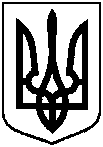 Проектоприлюднено «__»_________2018 р.Про надання у спільну сумісну власність земельних ділянок  громадянам, які знаходяться у них в користуванні № з/пПрізвище, ім’я, по батькові реєстраційний номер облікової картки платника податківАдреса земельної ділянки,кадастровий номерПлоща        згідно з    обміром,гаПередається у власність, га№ з/пПрізвище, ім’я, по батькові реєстраційний номер облікової картки платника податківАдреса земельної ділянки,кадастровий номерПлоща        згідно з    обміром,гаПередається у власність, га№ з/пПрізвище, ім’я, по батькові реєстраційний номер облікової картки платника податківАдреса земельної ділянки,кадастровий номерПлоща        згідно з    обміром,гаПередається у власність, га123451.Конько Надія Олександрівна,2043420167,Касяненко Віталіна Леонідівна,2820917384вул. Менделєєва, 9/1,5910136300:09:005:00530,01880,01882.Макартичян Тетяна Василівна,2197721003,Макартичян Вікторія Артемівна,2983508743,Шинкаренко Маргарита Артемівна,3236703183пров. Родини Линтварьових (колишній Орджонікідзе), 34,5910136600:07:014:00330,066665/100 від 0,06663.Глухова Лідія Панасівна,1395902224,Прийменко Лариса Олександрівна,2374217263,Глухова Олександра Володимирівна,3495308751вул. Декабристів, 89,5910136600:22:027:00010,06380,0638